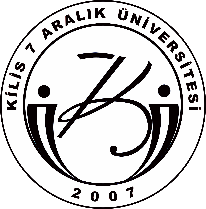 KİLİS 7 ARALIK ÜNİVERSİTESİ……………………………………. TOPLULUĞU 2017 – 2018 AKADEMİK YILIFAALİYET PLANI………………………………………………………………………………………………………………………………..                                                                                     TARİH          İmza                                                                                                        İmza      Adı Soyadı                                                                                             Adı Soyadı                                                                                                         Topluluk Başkanı                                                                                Akademik Danışman